АДМИНИСТРАЦИЯ ГАВРИЛОВСКОГО СЕЛЬСОВЕТА САРАКТАШСКОГО РАЙОНА ОРЕНБУРГСКОЙ ОБЛАСТИП О С Т А Н О В Л Е Н И Е_________________________________________________________________________________________________________16.03.2022 				с. Гавриловка		        № 16-пОб утверждении Программы профилактики нарушений обязательных требований, требований, установленных муниципальными правовыми актами, при осуществлении муниципального контроля за соблюдением Правил благоустройства территории муниципального образования Гавриловский сельсовет Саракташского района Оренбургской области         В соответствии со статьей 16 Федерального закона от 06.10.2003 N 131-ФЗ "Об общих принципах организации местного самоуправления в Российской Федерации", со статьей 8.2 Федерального закона от 26.12.2008 N 294-ФЗ "О защите прав юридических лиц и индивидуальных предпринимателей при осуществлении государственного контроля (надзора) и муниципального контроля", постановлением Правительства Российской Федерации от 26.12.2018 N 1680 "Об утверждении общих требований к организации и осуществлению органами государственного контроля (надзора), органами муниципального контроля мероприятий по профилактике нарушений обязательных требований, требований, установленных муниципальными правовыми актами", Постановлением Правительства РФ от 25.06.2021 N 990 "Об утверждении Правил разработки и утверждения контрольными (надзорными) органами программы профилактики рисков причинения вреда (ущерба) охраняемым законом ценностям", Уставом муниципального образования Гавриловский сельсовет Саракташского района Оренбургской области1. Утвердить Программу профилактики нарушений обязательных требований, требований, установленных муниципальными правовыми актами, при осуществлении муниципального контроля за соблюдением Правил благоустройства территории муниципального образования Гавриловский сельсовет Саракташского района Оренбургской области согласно приложению № 1 к настоящему постановлению.2. Утвердить план мероприятий по профилактике нарушений обязательных требований, требований, установленных муниципальными правовыми актами, при осуществлении муниципального контроля в сфере благоустройства. 3. Настоящее постановление вступает в силу после дня его обнародования и подлежит размещению на официальном сайте администрации Гавриловского сельсовета Саракташского района Оренбургской области.4. Контроль за исполнением настоящего постановления оставляю за собой.Глава Гавриловского сельсовета                                              Е.И. ВарламоваПриложение № 1  к постановлению администрации Гавриловского  сельсоветаСаракташского районаОренбургской областиот 16.03.2022 № 16-пПрограмма профилактики нарушений обязательных требований, требований, установленных муниципальными правовыми актами, при осуществлении муниципального контроля за соблюдением Правил благоустройства территории муниципального образования Гавриловский сельсовет Саракташского района Оренбургской области 1. Общая часть 1.1. Программа профилактики нарушений обязательных требований, требований, установленных муниципальными правовыми актами, при осуществлении муниципального контроля за соблюдением Правил благоустройства территории муниципального образования Гавриловский сельсовет Саракташского района Оренбургской области (далее Гавриловский сельсовет) и муниципальных нормативных правовых актов, обязательных к применению при благоустройстве территории Гавриловского сельсовета (далее - Программа), разработана в целях организации осуществления администрацией Гавриловского сельсовета мероприятий по профилактике нарушений требований, установленных федеральными законами, и принимаемыми в соответствии с ними нормативными правовыми актами Российской Федерации, законами и иными нормативными правовыми актами Оренбургской области (далее - обязательные требования), требований, установленных муниципальными правовыми актами, при осуществлении муниципального контроля за соблюдением Правил благоустройства территории Гавриловского сельсовета и муниципальных нормативных правовых актов, обязательных к применению при благоустройстве территории Гавриловского сельсовета.                      .
       1.2. Программа распространяет свое действие на муниципальный контроль за соблюдением Правил благоустройства территории Гавриловского сельсовета (далее - муниципальный контроль в сфере благоустройства).
       1.3. Уполномоченным органом по осуществлению муниципального контроля в сфере благоустройства является администрация Гавриловского сельсовета (далее - администрация).  1.4. Подконтрольными субъектами в рамках Программы являются юридические лица, индивидуальные предприниматели, а также физические лица, осуществляющие эксплуатацию зданий, строений, сооружений и земельных участков на территории Гавриловского сельсовета.1.5. Обязательные требования, требования, установленные муниципальными правовыми актами, оценка соблюдения которых является предметом муниципального контроля в сфере благоустройства.
         1.6 Муниципальный контроль в сфере благоустройства осуществляется в соответствии  с:- Федеральным законом от 26.12.2008 N 294-ФЗ "О защите прав юридических лиц и индивидуальных предпринимателей при осуществлении государственного контроля (надзора) и муниципального контроля";- Федеральным законом от 06.10.2003 N 131-ФЗ "Об общих принципах организации местного самоуправления в Российской Федерации";- Федеральным законом от 02.05.2006 N 59-ФЗ "О порядке рассмотрения обращений граждан Российской Федерации";- приказом Минэкономразвития России от 30.04.2009 N 141 "О реализации положений Федерального закона "О защите прав юридических лиц и индивидуальных предпринимателей при осуществлении государственного контроля (надзора) и муниципального контроля";- Решением Совета депутатов муниципального образования Гавриловский сельсовет Саракташского района Оренбургской области от 25.09.2018 № 111 «Об утверждении Правил благоустройства территории муниципального образования Гавриловский сельсовет Саракташского района Оренбургской области»1.7. Анализ рисков реализации Программы.
Программа подлежит корректировке при необходимости внесения изменений в перечень мероприятий, связанных с осуществлением профилактических мер в отношении выявленных нарушений.1.8. Анализ и оценка рисков причинения вреда охраняемым законом ценностям.
Несоблюдение подконтрольными субъектами обязательных требований, требований, установленных муниципальными правовыми актами, в сфере благоустройства по содержанию территорий, объектов и элементов благоустройства может повлечь за собой отрицательное влияние на общий вид благоустройства Гавриловского сельсовета и создания неблагоприятной среды проживания и жизнедеятельности в нем населения.
1.9. Цели и задачи Программы.Целью проведения профилактических мероприятий является предупреждение нарушений юридическими лицами и индивидуальными предпринимателями, а также физическими лицами обязательных требований, требований установленных муниципальными правовыми актами, устранению причин, условий и факторов, способствующих нарушениям указанных требований при осуществлении муниципального контроля в сфере благоустройства.
       Проведение профилактических мероприятий позволит решить следующие задачи:- укрепление системы профилактики нарушений обязательных требований, требований, установленных муниципальными правовыми актами, путем активизации профилактической деятельности;- выявление причин, факторов и условий, способствующих нарушениям подконтрольными субъектами обязательных требований, требований, установленных муниципальными правовыми актами;- формирование единого понимания обязательных требований,  требований, установленных муниципальными правовыми актами, у всех участников контрольной деятельности.2. Отчетные показатели и оценка эффективности Программы2.1. К отчетным показателям Программы относятся:2.1.1. Проведение   разъяснительной работы по информированию подконтрольных субъектов по вопросам соблюдения обязательных требований, требований, установленных муниципальными правовыми актами, оценка соблюдения которых является предметом муниципального контроля в сфере благоустройства.2.1.2. Информирование юридических лиц и индивидуальных предпринимателей, а также физических лиц по вопросам соблюдения обязательных требований, требований, установленных муниципальными правовыми актами, оценка соблюдения которых является предметом муниципального контроля в сфере благоустройства, в том числе посредством размещения на официальном сайте администрации Гавриловского сельсовета руководств (памяток), информационных статей.
       2.2. Оценка выполнения Плана мероприятий и эффективности Программы осуществляется по итогам календарного года.Ежегодно в срок до 20 декабря отчетного года проводится обобщение результатов проведения профилактических мероприятий при осуществлении муниципального контроля в сфере благоустройства.
Информация о реализации мероприятий по профилактике нарушений Программы размещается на официальном сайте администрации Гавриловского сельсовета.Приложение № 2  к постановлению администрации Гавриловского  сельсоветаСаракташского районаОренбургской областиот 16.03.2022 № 16-пПлан мероприятий по профилактике нарушений обязательных требований, требований, установленных муниципальными правовыми актами, при осуществлении муниципального контроля в сфере благоустройства 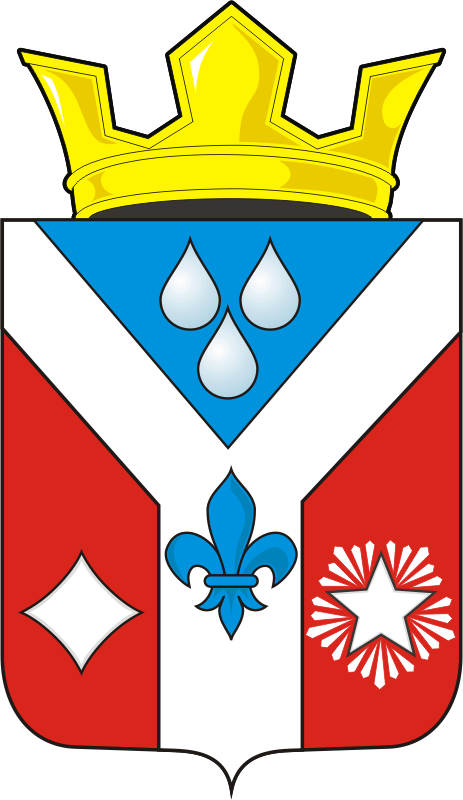 Разослано:прокуратуре района, на сайт, в делоN п/пНаименование мероприятияСрок исполненияИсполнитель1.Размещение на официальном сайте администрации муниципального образования Гавриловский сельсовет в информационно-телекоммуникационной сети "Интернет" перечней муниципальных нормативных правовых актов или их отдельных частей, содержащих обязательные требования, требования, установленные муниципальными правовыми актами, оценка соблюдения которых является предметом муниципального контроля в сфере благоустройства на территории муниципального образования Гавриловский сельсовет Саракташского района Оренбургской области, а также текстов соответствующих нормативных правовых актовПостоянноадминистрация Гавриловского сельсовета2.Осуществление информирования юридических лиц, индивидуальных предпринимателей по вопросам соблюдения обязательных требований, требований, установленных муниципальными правовыми актами, в том числе посредством разработки и опубликования руководств по соблюдению обязательных требований, требований, установленных муниципальными правовыми актами, проведения семинаров, разъяснительной работы в средствах массовой информации и иными способами.В случае изменения обязательных требований, требований, установленных муниципальными правовыми актами - подготовка и распространение комментариев о содержании новых нормативных правовых актов, устанавливающих обязательные требования, требования, установленные муниципальными правовыми актами, внесенных изменениях в действующие акты, сроках и порядке вступления их в действие, а также рекомендации о проведении необходимых организационных, технических мероприятиях, направленных на внедрение и обеспечение соблюдения обязательных требований, требований, установленных муниципальными правовыми актамиПо мере изменения норм законодательстваадминистрация Гавриловского сельсовета3.Обеспечение регулярного (не реже одного раза в год) обобщения практики осуществления муниципального контроля в сфере благоустройства, и размещение на официальном сайте администрации муниципального образования Гавриловский сельсовет Саракташского района Оренбургской области в информационно-телекоммуникационной сети "Интернет" соответствующих обобщений, в том числе с указанием наиболее часто встречающихся случаев нарушений обязательных требований, требований, установленных муниципальными правовыми актами, с рекомендациями в отношении мер, которые должны приниматься юридическими лицами, индивидуальными предпринимателями в целях недопущения таких нарушенийДекабрьадминистрация Гавриловского сельсовета4.Выдача предостережений о недопустимости нарушений обязательных требований, требований, установленных муниципальными правовыми актами, в соответствии с частями 5 - 7 статьи 8.2 Федерального закона от 26.12.2008 N 294-ФЗ "О защите прав юридических лиц и индивидуальных предпринимателей при осуществлении государственного контроля (надзора) и муниципального контроля" (если иной порядок не установлен федеральным законом)В течение года (по мере появления оснований, предусмотренных законодательством)администрация Гавриловского сельсовета